Western Australia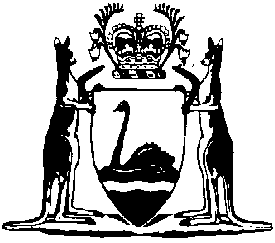 Human Tissue and Transplant Act 1982Human Tissue and Transplant Regulations 2024Western AustraliaHuman Tissue and Transplant Regulations 2024Contents1.	Citation	12.	Commencement	13.	Exempt entity (s. 29A(1))	14.	TGA provisions (s. 29A(4)(d) and (e))	15.	Tissue banks (s. 29B(1))	16.	Body of medical practitioners (s. 29E(3)(a))	17.	Human Tissue and Transplant Regulations 2006 repealed	1Defined termsHuman Tissue and Transplant Act 1982Human Tissue and Transplant Regulations 2024Made by the Governor in Executive Council.1.	Citation		These regulations are the Human Tissue and Transplant Regulations 2024.2.	Commencement		These regulations come into operation as follows —	(a)	regulations 1 and 2 — on the day on which these regulations are published on the WA legislation website;	(b)	the rest of the regulations — on 19 February 2024.3.	Exempt entity (s. 29A(1))		For the purposes of the definition of exempt entity in section 29A(1), the Australian Bone Marrow Donor Registry (ACN 096 625 231) is an exempt entity.4.	TGA provisions (s. 29A(4)(d) and (e))	(1)	In this regulation — 	TGA provision has the meaning given in section 29A(1).	(2)	For the purposes of section 29A(4)(d), the following TGA provisions are prescribed — 	(a)	the Therapeutic Goods Act section 19(1);	(b)	the Therapeutic Goods Act section 19(5);	(c)	a rule made under the Therapeutic Goods Act section 19(7A);	(d)	the Therapeutic Goods Act section 32CK(1);	(e)	the Therapeutic Goods Act section 32CM(1);	(f)	a rule made under the Therapeutic Goods Act section 32CM(7A);	(g)	the Therapeutic Goods Act section 41HB(1); 	(h)	the Therapeutic Goods Act section 41HC(1);	(i)	a rule made under the Therapeutic Goods Act section 41HC(6).	(3)	For the purposes of section 29A(4)(e), the following TGA provisions are prescribed — 	(a)	a regulation made for the purposes of the Therapeutic Goods Act section 18(1);	(b)	the Therapeutic Goods Act section 18A(1);	(c)	a regulation made for the purposes of the Therapeutic Goods Act section 32CA(2);	(d)	the Therapeutic Goods Act section 32CB(1).	(4)	A regulation referred to in subregulation (3)(a) or (c) is not prescribed for the purposes of section 29A(4)(e) to the extent that it applies to a therapeutic good mentioned in the Therapeutic Goods Regulations 1990 (Commonwealth) Schedule 5 item 10.5.	Tissue banks (s. 29B(1))		For the purposes of the definition of tissue bank in section 29B(1), the following facilities are tissue banks — 	(a)	the Perron Rotary Express Milk Bank (PREM Bank);	(b)	the branch of Australian Red Cross Lifeblood responsible for donor human milk. 6.	Body of medical practitioners (s. 29E(3)(a))		For the purposes of section 29E(3)(a), the Western Australian Kidney Transplant Society Medical Subcommittee is a body of medical practitioners.7.	Human Tissue and Transplant Regulations 2006 repealed		The Human Tissue and Transplant Regulations 2006 are repealed.K. COLLERAN, Clerk of the Executive CouncilDefined terms[This is a list of terms defined and the provisions where they are defined.  The list is not part of the law.]Defined term	Provision(s)TGA provision	4(1)